?АРАР                                                                                               РЕШЕНИЕ21 декабрь  2018 й.                         № 134                           21 декабря 2018 г«Об утверждении перечня муниципального имущества для предоставления в долгосрочное владение и пользование субъектаммалого и среднего предпринимательства»Руководствуясь ст.14 и ст.15.1 Федерального закона от 06.10.2003 №131-ФЗ  «Об общих принципах организации местного самоуправления в Российской Федерации», Гражданским кодексом Российской Федерации, Уставом сельского поселения Ишмурзинский сельсовет муниципального района Баймакский район Республики Башкортостан, Совет сельского поселения Ишмурзинский сельсовет муниципального района Баймакский район Республики Башкортостан, РЕШИЛ:1. Утвердить  муниципальное имущество для предоставления в долгосрочное владение и пользование субъектам малого и среднего предпринимательства согласно Приложению №1.2.Обнародовать данное решение путем размещения на информационном стенде административного здания сельского поселения Ишмурзинский сельсовет муниципального района Баймакский район Республики Башкортостан, а также разместить на официальном сайте сельского поселения Ишмурзинский сельсовет в сети «Интернет».3. Контроль за выполнением настоящего решения возложить на постоянную комиссию по развитию предпринимательства, земельным вопросам, благоустройству и экологииПредседатель Совета сельского поселенияИшмурзинский сельсовет муниципального районаБаймакский район Республики Башкортостан                           З.М. Кашкаров                                      Приложение №1                                     к решению Совета                                     сельского поселенияИшмурзинский сельсоветмуниципального районаБаймакский районРеспублики Башкортостан№ 134 от «21» декабря 2018 г.Переченьмуниципального имущества для предоставленияв долгосрочное владение и пользование субъектаммалого и среднего предпринимательствапо состоянию на  01.01.2019г. Глава сельского поселенияИшмурзинский сельсоветМР Баймакский район РБ                                                      З.М КашкаровБАШ?ОРТОСТАН РЕСПУБЛИКА№ЫБАЙМА? РАЙОНЫМУНИЦИПАЛЬ РАЙОНЫНЫ*ИШМЫР:А  АУЫЛ  СОВЕТЫАУЫЛ БИЛ»М»№ЕСОВЕТЫ453655, Байма7 районы, Ишмыр6а  ауылы, C.Игишев урамы,28Тел. 8(34751) 4-26-38ishmur-sp@yandex.ru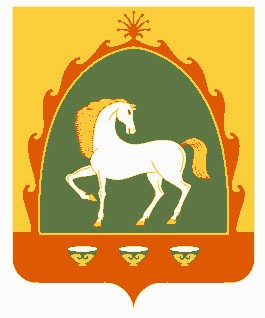 СОВЕТСЕЛЬСКОГО ПОСЕЛЕНИЯИШМУРЗИНСКИЙ  СЕЛЬСОВЕТМУНИЦИПАЛЬНОГО РАЙОНАБАЙМАКСКИЙ РАЙОНРЕСПУБЛИКА БАШКОРТОСТАН453655, Баймакский  район,с.Ишмурзино, ул.С.Игишева,28Тел. 8(34751) 4-26-38ishmur-sp@yandex.ruИНН 0254010235    КПП 025401001     ОГРН 1060254005680ИНН 0254010235    КПП 025401001     ОГРН 1060254005680ИНН 0254010235    КПП 025401001     ОГРН 1060254005680Месторасположение объектов (юридический адрес)Наименование объектов кадастровый номерплощадь, кв.м.д.Ишмурзино, ул.Крестьянская, 45/7нежилое здание02:06:090301:3361477,2д.Ишмурзино, ул.Крестьянская, 45/3нежилое здание02:06:090301:329816,7д.Ишмурзино, ул.Крестьянская, 45/5нежилое здание02:06:090301:3381634,8д.Ишмурзино, ул.Крестьянская, 45/4нежилое здание02:06:090301:328796,6д.Ишмурзино, ул.Крестьянская, 45/10нежилое здание02:06:090301:334350,7д.Ишмурзино, ул.Крестьянская, 45/1нежилое здание02:06:090301:333181,6д.Ишмурзино, ул.Крестьянская, 45/9нежилое здание02:06:090301:335716,1д.Ишмурзино, ул.Крестьянская, 45/11нежилое здание02:06:090302:339219,3д.Ишмурзино, ул.Крестьянская, 45/8нежилое здание02:06:090302:3401658,6д.Ишмурзино, ул.Крестьянская, 45/12нежилое здание02:06:090301:332187,8д.Ишмурзино, ул.Крестьянская, 45/6нежилое здание02:06:090301:331798,1д.Ишмурзино, ул.С.Игишева, 82нежилое здание02:06:090302:337313,2д.Ишмурзино, ул.С.Игишева, 27/2нежилое здание02:06:090301:529102,9д.Ишмурзино, ул.С.Игишева, 28нежилое здание02:06:090302:298615,8д.Ишмурзино, ул.С.Игишева, 27нежилое здание02:06:090301:25888,6д.Ишмурзино, ул.С.Игишева, 27/1нежилое здание02:060:090301:52353,9д.Ишмурзино, ул.С.Игишева, 27/3нежилое здание02:06:090301:524132,5д.Ишмурзино, ул.Бакыр-тау, 6/7нежилое здание02:06:090301:497436,2д.Ишмурзино, ул.Бакыр-тау, 13/5нежилое здание02:06:090301:531913,4д.Ишмурзино, ул.Бакыр-тау, 6/4нежилое здание02:06:090301:517613,9д.Ишмурзино, ул.Бакыр-тау, 13/4нежилое здание02:06:090301:5211094,8д.Ишмурзино, ул.Бакыр-тау, 8/1нежилое здание02:06:090301:52559,2д.Ишмурзино, ул.Бакыр-тау, 6/1нежилое здание02:06:090301:520267,8д.Ишмурзино, ул.Бакыр-тау, 6/5нежилое здание02:06:090301:526547д.Ишмурзино, ул.Бакыр-тау, 6/2нежилое здание02:06:090301:518337,4д.Богачевка, ул.Артамонова 113/4нежилое помещение02:06:090501:2562106,6д.Богачевка, ул.Артамонова,66/1нежилое здание02:06:090501:257120,6д.Богачевка, ул.Артамонова,113/5нежилое здание02:06:090301:2592209,6д.Богачевка, ул.Молодежная, 13/8нежилое здание02:06:090501:253394,7д.Богачевка, ул.Молодежная, 13/7нежилое здание02:06:090501:255871,7д.Богачевка, ул.Молодежная, 13/6нежилое здание02:06:090501:2501238,8д.Богачевка, ул.Молодежная, 13/3нежилое здание02:06:090501:260540д.Богачевка, ул.Молодежная, 13нежилое здание02:06:090501:261100д.Богачевка, ул.Молодежная, 13/10нежилое здание02:06:090501:24718,4д.Богачевка, ул.Молодежная, 13/1нежилое здание02:06:090501:252326д.Богачевка, ул.Молодежная, 13/5нежилое здание02:06:090501:251846,4д.Богачевка, ул.Молодежная, 13/9нежилое здание02:06:090501:24651,8д.Богачевка, ул.Молодежная, 13/2нежилое здание02:06:090501:249491,1д.Богачевка, ул.Молодежная, 13/4нежилое здание02:06:090501:248981,1д.Богачевка, ул.Мечетли, 29нежилое здание02:06:090301:53075,6